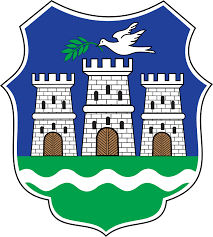 ГОДИШЊИ ПЛАН ИНСПЕКЦИЈСКОГ НАДЗОРА ГРАДСКЕ УПРАВЕ ЗА ИНСПЕКЦИЈСКЕ ПОСЛОВЕ ГРАДА НОВОГ САДАЗА 2018.ГОДИНУСЕКТОР КОМУНАЛНЕ ИНСПЕКЦИЈЕОДСЕК ЗА КОНТРОЛУ ТРГОВИНЕ И ТУРИЗМА	ПОВЕРЕНИ ПОСЛОВИ ОРГАНА ЛОКАЛНЕ САМОУПРАВЕ ПО ЗАКОНУ О ТРГОВИНИ И ТУРИЗМУ1. ОРГАНИЗАЦИОНА СТРУКТУРАТабела 1. Број расположивих службеника за спровођење инспекцијских надзора и службених контрола у Сектору комуналне инспекције, Одсеку за контролу трговине и туризмаТрајање спровођења инспекцијског надзора и службене контроле	Нормативи појединих фаза трајања спровођења инспекцијског надзора/службене контроле су добијене на основу искуства, процене и дугогодишњег рада инспектора на терену.Непланиране активности у раду Одсека за контролу трговине и туризма	Осим планираних активности које се спроводе овим Планом, у оквиру рада Одсек за контролу трговине и туризма спроводи и непланиране активности за које је такође потребно планирати.	Непланиране активности се односе на пријаве грађана, путем  „ДИСПЕЧЕР СИСТЕМА“, запримљене поште,  електронске поште, телефонским пријавама као и непосредним запажањем инспектора на терену.2. ПЛАН И ПРОГРАМ ИНСПЕКЦИЈСКОГ НАДЗОРАПРОЦЕНА РИЗИКА У ИНСПЕКЦИЈСКОМ НАДЗОРУ, СЕКТОР КОМУНАЛНЕ ИНСПЕКЦИЈЕ, ОДСЕК ЗА КОНТРОЛУ ТРГОВИНЕ И ТУРИЗМА          Процена ризика у Годишњем плану инспекцијског надзора за 2018. годину Градске управе за инспекцијске послове - Сектор комуналне инспекције, Одсек за контролу трговине и туризма, вршена је на основу инспекцијског надзора у наведеној области односно на основу анализе стања у досадашњем вршењу инспекцијског надзора, као и на основу информација и добијених података од других инспекција, других овлашћених органа и организација, што је обрађено у контролним листама и представљено табеларно на следећи начин:Табеларно- шематски приказ ПРОЦЕНА РИЗИКА у Сектору комуналне инспекције, Одсек за контролу трговине и туризма а исто обрађено у контролним листама.ПРЕДЛОЗИ ЗА УНАПРЕЂЕЊЕ РАДА У СЕКТОРУ КОМУНАЛНЕ НСПЕКЦИЈЕ, ОДСЕКУ ЗА КОНТРОЛУ ТРГОВИНЕ И ТУРИЗМАОбезбеђивање неопходних средстава за рад инспекције на терену1. Рачунар 2. Приступ интернету 3. Потребан већи број инспектора од предвиђеног броја (разлог - ради веће     покривености територије града, због повећаног обима посла, ефикаснијег деловања на     терену као и због повећане административне процедуре у вођењу поступка према     надзираним субјектима и што адекватније примене Закона о инспекцијском надзору)4. Потребан број возила (куповина нових или поправка старих)5. Потребна опрема за рад у зависности од врсте инспекцијског надзораРедовна размена искустава између инспекција и других државних органа -	унапређење рада инспектора	1. Сарадња комуналних инспектора са другим инспекцијским службама, судским     органима, тужилаштвом и полицијским службеницима.2. Унапређење рада инспектора (неопходно је прописати обавезну обуку инспектора ради    ефикаснијег рада на терену како би се ускладио инспекцијски надзор у складу са     Законом о инспекцијском надзору и квалитетне примене нових института и решења)НАПОМЕНА	Сектор комуналне инспекције, Одсек за контролу трговине и туризма задржава право измене и допуне  Годишњег плана инспекцијског надзора за 2018.годину.	Годишњи план инспекцијског надзора за 2018.годину ће се редовно ажурирати, анализирати и контролисати у складу са потребама рада.ШЕФ   ОДСЕКАЗА КОНТРОЛУ ТРГОВИНЕ И ТУРИЗМАШЕФ   ОДСЕКАЗА КОНТРОЛУ ТРГОВИНЕ И ТУРИЗМАШЕФ   ОДСЕКАЗА КОНТРОЛУ ТРГОВИНЕ И ТУРИЗМАШЕФ   ОДСЕКАЗА КОНТРОЛУ ТРГОВИНЕ И ТУРИЗМАКОМУНАЛНИИНСПЕКТОРИОДСЕКАЗА КОНТРОЛУ ТРГОВИНЕ И ТУРИЗМАКОМУНАЛНИИНСПЕКТОРИОДСЕКАЗА КОНТРОЛУ ТРГОВИНЕ И ТУРИЗМАКОМУНАЛНИИНСПЕКТОРИОДСЕКАЗА КОНТРОЛУ ТРГОВИНЕ И ТУРИЗМАНАДЗОРНИЦИБројРасподела расположивих службеника за спровођење инспекцијских надзора и службених контрола1Шеф одсека 6Инспектора за контролу трговине и туризма:Комунални инспектор за контролу трговине: 3 службеникаКомунални инспектор за контролу туристичких услуга: 3 службеника2НадзорникНазивОдсек за контролу трговине и туризма - План инспекцијског надзора Правни основ1. Закон о трговини (''Службени гласник Републике Србије'', бр.     53/10, 10/13 и 44/18 – др.закони), 2.  Закон о туризму (''Службени гласник Републике Србије'', бр.        36/09, 88/10, 99/11 и др.закон, 93/12 и 84/15), 3.  Закон о инспекцијском надзору („Службени гласник РС“, бр.    36/15 и 44/18 – др.закони).4.  Закон о општем управном поступку („Службени гласник РС“, бр.     18/16). 5.  Закон о прекршајима (''Службени гласник Републике Србије'',     бр. 65/13, 13/16 и 98/16- одлука УС), 6.  Одлука о радном времену трговинских и занатских објеката и      објеката за привређивање игара на срећу и забавних игара на      територији Града Новог Сада (''Службени лист Града Новог      Сада, бр. 63/15 и 32/17). 7.  Одлука о радном времену објеката у којима се обавља      угоститељска делатност на територији Града Новог Сада  M(''Службени лист Града Новог Сада, бр. 63/15, 59/16  и 32/17). 8.  Одлука о боравишној такси (''Службени лист Града Новог      Сада, бр. 62/15). 9.  Правилника о условима и начину обављања угоститељске        делатности, начину пружања угоститељских       услуга,разврставању угоститељских објеката и минималним      техничким условима за уређење и опремање угоститељских      објеката („ Сл.гласник РС“ бр.48/12и 58/16).10. Правилникa о облику, садржини и начину вођења евиденције      гостију у угоститељском објекту за смештај ("Службени гласник      РС" бр. 96/09)11. Правилникa о облику, садржини и начину вођења евиденције      гостију у домаћој радиности ("Службени гласник РС", бр. 96/09).12. Правилникa о облику, садржини и начину вођења евиденције       гостију у сеоском туристичком     домаћинству ("Службени гласник РС", бр. 96/2009).13. Правилник о стандардима за категоризацију угоститељских      објеката за смештај (''Сл.гласник РС'', бр. 83/16). Опис Комунална инспекција:1. Одсек за контролу трговине и туризма у оквиру кога се врши инспекцијски надзор на терену и у седишту надзираног субјекта (контрола потребне документације за обављање наведене делатности), сарадња са другим надлежним инспекцијама и правосудним органима, тужилаштвом, комуналном полицијом и МУП-ом.- Инспектор за контролу трговине:Јединице локалне самоуправе надлежне су и преко овлашћених инспектора могу да предузимају мере и контроле уколико у складу са Законом о трговини (''Службени гласник Републике Србије'', бр. 53/10, 10/13 и 44/18 – др.закони), преузму поверене послове инспекцијскoг надзорa, инспекцијски надзор само у делу који се односи на истицања и придржавања радног времена и истицања пословног имена: неспецијализованих трговинских формата, специјализованих продавница, посебних трговинских формата, занатских објеката и објеката за привређивање игара на срећу и забавних игара на територији Града Новог Сада.Контрола у области трговине ван продајног објекта (промета робе на јавној површини) – трговина у преносивим објектима и трговина са покретних средстава или опреме, тзв. амбулантна трговина (сузбијање нелегалне уличне продаје) према месечном и недељном плану, са или без асистенције комуналне полиције.Контрола трговине личним нуђењем – делатност путујућих трговаца која се обавља од врата до врата, делатност организовања посебних промотивно - продајних скупова, трговина из торбе и друге преносиве опреме и трговина путем личног позивања потрошача.Контрола нелегалне продаје на местима одржавања манифестација у организацији Града. Контрола нелегалног промета дувана и дуванских производа на јавнин површинама, у складу са оперативним плановима инспекцијског надзора, са дефинисаним активностима које је потребно предузети у роковима и њихово спровођење (по недељама, месецима и квартално), у сарадњи и координацији са другим инспекцијама, комуналном полицијом, полицијом и другим службама у општинама, градовима и управним окрузима.- Инспектор за контролу туристичких услуга:Јединице локалне самоуправе надлежне су и преко овлашћених инспектора могу да врше, уколико у складу са Законом о туризму ("Сл. гласник РС", број 36/2009, 88/2010, 99/2011 - др. закон, 93/2012 и 84/2015) преузму поверене послове инспекцијскoг надзорa, инспекцијски надзор само у делу који се односи на обављање угоститељске делатности од стране правног лица, привредног друштва, предузетника или огранка страног правног лица, као и физичког лица:Испуњеност прописаних минимално техничких услова у објектима:- домаће радиности (собама, апартманима, кућама); - сеоским туристичким домаћинствима и хостелима;Испуњеност прописаних услова у погледу:- уређења и опремања уређајима за одвођење дима, паре и мириса, као и других непријатних емисија и услова којима се обезбеђује заштита од буке; - испуњеност прописаних услова и начин обављања угоститељске делатности у угоститељском објекту, који се налази у стамбеној згради;     - наплату и уплату боравишне таксе; - истицање и придржавање прописаног радног времена у  угоститељском објекту. На основу члана 118. став 7. Закона о туризму, инспекцијски надзор над применом овог закона врши јединица локалне самоуправе преко овлашћених инспектора у делу којим се уређује: 1) обављање угоститељске делатности од стране правног лица, привредног друштва, предузетника или огранка страног правног лица, као и физичког лица у собама, становима и кућама, за која није издато решење о разврставању у категорију. 2) обављање угоститељске делатности од стране правног лица, привредног друштва, предузетника или огранка страног правног лица, као и физичког лица у објектима домаће радиности, сеоском туристичком домаћинству и хостелу ако гости нису евидентирани, односно пријављени у складу са овим законом. 3) обављање угоститељске делатности од стране физичких лица у објектима домаће радиности и сеоском туристичком домаћинству, а није закључен уговор из члана 74. став 1. овог закона и члана 77. став 1. овог закона / уговор са локалном туристичком организацијом, туристичком агенцијом, привредним субјектом или другим правним лицем регистрованим за обављање привредне делатности. 4) испуњеност прописаних услова и начина обављања угоститељске делатности у објектима домаће радиности, сеоском туристичком домаћинству и хостелу. 5) испуњеност минимално техничких услова и стандарда у објектима домаће радиности и сеоском туристичком домаћинству. 6) испуњеност минимално техничких услова и начина обављања угоститељске делатности у угоститељском објекту врсте хостел. 7) испуњеност прописаних услова у погледу уређења и опремања угоститељског објекта, који се односе на одвођење дима, паре и мириса, као и других непријатних емисија. 8) испуњеност прописаних услова у погледу уређења и опремања угоститељског објекта у којима се емитује музика или изводи забавни програм, а којима се обезбеђује заштита од . 9) испуњеност прописаних услова у угоститељском објекту, као и начин обављања угоститељске делатности у угоститељском објекту, који се налази у стамбеној згради. 10) наплата и уплата боравишне таксе. 11) провера испуњености услова и рокова усаглашености угоститељских објеката са актом из члана 114. овог закона / акт о утврђивању просторних целина. 12) истицање и придржавање прописаног радног времена у угоститељском објекту. Припрема и спровођење инспекцијских надзора - планирање и усклађивање рада инспектора у складу са законским прописима. Праћење промена законских прописа и одлука Града Новог Сада. Израда планова и извештаја о раду (месечног, шестомесечног и годишњег извештаја). Презентација резултата рада путем званичног сајта Гада Новог Сада.Спровођење редовних инспекцијских надзора у складу са годишњим планом инспекцијског надзора, ванредних, допунских, контролних и канцеларијских инспекцијских надзора у комуналној области.Поред редовног-планираног инспекцијског надзора инспектори ће вршити и ванредни не планирани инспекцијски надзор инициран представкама грађана. Представке имају дејство иницијативе за покретање поступка, а подносиоци тих иницијатива немају својство странке у поступку који се може покренути на основу те иницијативе. Инспектори неће покренути поступак по службеној дужности на основу представке ако је процењен незнатан ризик или је посреди злоупотреба права. Како је инспекцијски надзор сразмеран процењеном ризику, ток и брзина поступања инспектора по представци зависиће од процењеног степена ризика, тако да предност има виши степен ризика (безбедност, живот и здравље људи, животна средина, јавни приходи), у односу на нижи.Активности превентивног деловања инспекције - саветодавне посете, активности за спречавање обављања делатности нерегистрованих субјеката, остале послове из области Закона.Предузимање превентивних инспекцијских надзора, упозоравање надзираног субјекта о његовим обавезама из закона и других прописа, као и о прописаним радњама и мерама управљеним према надзираном субјекту и санкцијама за поступања супротна тим обавезама; указивање надзираном субјекту на могућност наступања штетних последица његовог пословања или поступања. Превентивним деловањем инспекције утиче се на смање ризика односно штетних последица и вероватноће њеног настанка.Обрада и анализа података о обављеном инспекцијском надзору.Обрада и анализа броја издатих записника, прекршајних налога, пресуда, решења, закључака, уплаћених новчаних казни по прекршајном налогу, коначних извршних прекршајних налога.Учешће на радионицама, семинарима, курсевима, обукама, едукацијама, оспособљавањима итд., у вршењу инспекцијског надзора и примена Закона о инспекцијском надзору.Координација рада у оквиру Управе за инспекцијске послове, отварање  предмета, праћење рока извршења истог, и друге техничке припреме.Правовремено информисање јавности објављивањем важећих прописа, планова инспекцијског надзора и контролних листа. Пружање стручне и саветодавне подршке надзираном субјекту или лицу које остварује одређена права у надзираном субјекту или у вези са надзираним субјектом. Заједнички инспекцијски надзор са другим инспекцијама, и комуналном полицијом (бука из угоститељских објеката, радно време угоститељских објеката, боравишна такса и др.).Мере и активности за спречавање обављања делатности и вршења активности нерегистрованих субјеката.ПЛАНОВИ  РАДА У ОДСЕКУ ЗА КОНТРОЛУ ТРГОВИНЕ И ТУРИЗМА- Инспектор за контролу трговине:План 1Контрола привредних субјеката у области примене прописа утврђених Законом у   области трговине (промета робе на јавној површини) – трговина у преносивим објектима и трговина са покретних средстава или опреме, тзв. амбулантна трговина ( према месечном и недељном плану, са или без асистенције комуналне полиције), са приоритетним задатком сузбијања рада нерегистрованих привредних субјеката (нелегалне уличне продаје).ИндикаторУкупан број извршених инспекцијских надзора. Проценат надзора без утврђених неправилности. Теденција сузбијања нелегалне уличне продаје.ИндикаторУтврђен број нерегистрованих привредних субјеката, односно нелегалног промета робе на јавној површини (отклањање утврђене неправилности, број поднетих захтева за покретање прекршајних поступака по службеној дужности, број издатих решења о привременој забрани промета одређене робе, вршења одређене услуге, број издатих решења о привременој забрани обављања трговине ван продајног објекта, број издатих решења о привремено одузетој роби, број издатих закључака, број издатих дописа упућеним другим надлежним органима, број сачињених службених белешки, број сачињених обавештења, број издатих позива странкама).Период у којем се спроводи задатак/активностКонтинуирано сваког радног дана у дневним инспекцијским надзорима, а по потреби и викендом и рад у ноћним сатима (где се контроле организују самостално и у сарадњи са комуналном полицијом). ЦиљТенденција-смањење броја нерегистрованих привредних субјеката, односно нелегалног промета робе на јавној површини (сузбијања нелегалне уличне продаје). Законитост и безбедност пословања и поступања надзираних субјеката у области примене прописа утврђених законом. План 2Контрола привредних субјеката у области примене прописа утврђених Законом у трговини личним нуђењем – делатност путујућих трговаца која се обавља од врата до врата, делатност организовања посебних промотивно - продајних скупова, трговина из торбе и друге преносиве опреме и трговина путем личног позивања потрошача (према месечном и недељном плану, са или без асистенције комуналне полиције), са приоритетним задатком сузбијања рада нерегистрованих привредних субјеката.ИндикаторУкупан број извршених инспекцијских надзора. Проценат надзора без утврђених неправилности. Теденција сузбијања нелегалне уличне продаје.ИндикаторУтврђен број нерегистрованих привредних субјеката, односно нелегалног промета робе (отклањање утврђене неправилности, број поднетих захтева за покретање прекршајних поступака по службеној дужности, број издатих решења о привременој забрани промета одређене робе, вршења одређене услуге, број издатих решења о привременој забрани обављања трговине ван продајног објекта, број издатих решења о привремено одузетој роби, број издатих закључака, број издатих дописа упућеним другим надлежним органима, број сачињених службених белешки, број сачињених обавештења, број издатих позива странкама). Период у којем се спроводи задатак/активностКонтинуирано сваког радног дана у дневним инспекцијским надзорима, а по потреби и викендом и рад у ноћним сатима (где се контроле организују самостално и у сарадњи са комуналном полицијом).ЦиљТенденција-смањење броја нерегистрованих привредних субјеката, односно нелегалног промета робе. Законитост и безбедност пословања и поступања надзираних субјеката у области примене прописа утврђених законом.План 3Контрола привредних субјеката у области примене прописа уређених Законом  и Одлуком Града Новог Сада, у области контроле истицања и придржавања радног времена и истицања пословног имена, према месечном и недељном плану, са приоритетним задатком сузбијања рада нерегистрованих привредних субјеката, истицања пословног имена и истицања и придржавања радног времена. ИндикаторУкупан број извршених инспекцијских надзора. Проценат надзора без утврђених неправилности. Теденција смањења броја нерегистрованих привредних субјеката.ИндикаторУтврђен број нерегистрованих привредних субјеката и неистицања и непридржавања истакнутог радног времена на пословним објектима (отклањање утврђене неправилности, број поднетих захтева за покретање прекршајних поступака по службеној дужности, број издатих прекршајних налога, број издатих решења о отклањању неправилности, број издатих дописа упућеним другим надлежним органима, број сачињених службених белешки, број сачињених обавештења, број издатих позива странкама).Период у којем се спроводи задатак/активностКонтинуирано сваког радног дана у дневним инспекцијским надзорима а по потреби и викендом и рад у ноћним сатима (где се контроле организују самостално и у сарадњи са комуналном полицијом).ЦиљТенденција-смањење броја нерегистрованих привредних субјеката, односно њихово истицање пословног имена и истицања и придржавање радног времена. Законитост и безбедност пословања и поступања надзираних субјеката у области примене прописа утврђених законом и одлукама Града Новог Сада, планиране мере превентивног деловања (спречавање настанка незаконитости и штете), корективне (отклањање настале незаконитости и штете), репресивног карактера у области обављања комуналних делатности.План 4Контрола привредних субјеката у области примене прописа уређених Законом  у области трговине ван продајног објекта (промета робе на јавној површини), на местима одржавања манифестација у организацији Града Новог Сада ( према месечном и недељном плану, са или без асистенције комуналне полиције), са приоритетним задатком сузбијања рада нерегистрованих привредних субјеката (нелегалне уличне продаје).ИндикаторУкупан број извршених инспекцијских надзора. Проценат надзора без утврђених неправилности. Тенденција смањења броја нелегалних корисника комуналних услуга.ИндикаторУтврђен број нелегалне продаје на местима одржавања манифестација у организацији Града Новог Сада (отклањање утврђених неправилности, број поднетих захтева за покретање прекршајних поступака по службеној дужности, број издатих решења о привременој забрани промета одређене робе, вршења одређене услуге, број издатих решења о привременој забрани обављања трговине ван продајног објекта, број издатих решења о привремено одузетој роби, број издатих закључака, број издатих дописа упућеним другим надлежним органима, број сачињених службених белешки, број сачињених обавештења, број издатих позива странкама).Период у којем се спроводи задатак/активностПо издавању одобрења надлежног органа за заузеће јавне површине за одржавање манифестација у организацији Града Новог Сада, у дневним акцијама (где се контроле организују самостално и у сарадњи са комуналном полицијом).ЦиљТенденција-смањење броја нерегистрованих привредних субјеката, односно нелегалног промета робе. Законитост и безбедност пословања и поступања надзираних субјеката у области примене прописа утврђених законом.План 5Контрола привредних субјеката у области примене прописа утврђених Законом у области трговине ван продајног објекта (нелегалног промета дувана и дуванских производа на јавним површинама), у складу са оперативним плановима инспекцијског надзора, са дефинисаним активностима које је потренбо предузети у роковима и њихово спровођење (по недељама, месецима и квартално), у сарадњи и координацији са другим инспекцијама, комуналном полицијом, полицијом и другим службама у општинама, градовима и управним окрузима, са приоритетним задатком сузбијања рада и борбе против нелегалног промета дувана и производа од дувана. ИндикаторУкупан број извршених инспекцијских надзора. Проценат надзора без утврђених неправилности. Теденција сузбијања нелегалне уличне продаје.ИндикаторУтврђен број нелегалног промета дувана и дуванских производа на јавним површинама (отклањање утврђене неправилности, број поднетих захтева за покретање прекршајних поступака по службеној дужности, број издатих решења о привременој забрани промета одређене робе, вршења одређене услуге, број издатих решења о привременој забрани обављања трговине ван продајног објекта, број издатих решења о привремено одузетој роби, број издатих закључака, број издатих дописа упућеним другим надлежним органима, број сачињених службених белешки, број сачињених обавештења, број издатих позива странкама).Период у којем се спроводи задатак/активностКонтинуирано сваког радног дана у дневним инспекцијским надзорима, а по потреби и викендом и рад у ноћним сатима (где се контроле организују самостално, у сарадњи и координацији са другим инспекцијама, комуналном полицијом, полицијом и другим службама у општинама, градовима и управним окрузима ).ЦиљТенденција - смањење нелегалног промета дувана и дуванских производа на јавнин површинама. Законитост и безбедност пословања и поступања надзираних субјеката у области примене прописа утврђених законом.ПЛАНОВИ  РАДА У ОДСЕКУ ЗА КОНТРОЛУ ТРГОВИНЕ И ТУРИЗМА- Инспектор за контролу туристичких услуга:План 1Контрола обављања угоститељске делатности и испуњености минимално техничких и санитарних услова у објектима типа хостел.ИндикаторУкупан број извршених инспекцијских надзора. Проценат надзора без утврђених неправилности. Теденција сузбијања делатности или активности нерегистрованих субјеката.ИндикаторУтврђен број нерегистрованих привредних субјеката, однос извршених редовних и ванредних надзора и испуњености минимално техничких и санитарних услова (отклањање утврђене неправилности, број поднетих захтева за покретање прекршајних поступака по службеној дужности, број издатих прекршајних налога, број издатих решења о отклањању неправилности, број издатих дописа упућеним другим надлежним органима, број сачињених службених белешки, број сачињених обавештења, број издатих позива странкама, а приоритет је да се у области надзора превентивно делује и путем саветодавних посета). Период у којем се спроводи задатак/активностКонтинуирано сваког радног дана у дневним инспекцијским надзорима, а по потреби и викендом и рад у ноћним сатима (где се контроле организују самостално и у сарадњи са комуналном полицијом).ЦиљТенденција - смањење броја нерегистрованих субјеката, односно смањење сиве економије у области надзора, уз повећање уплаћених средстава у буџет од уплата пореза и боравишне таксе, као и ефикаснија примена прописа утврђених законом од стране регистрованих субјеката и брзог и делотворног реаговања на појаве незаконитости, небезбедности и спречавање штете у области туризма.План 2Контрола обављања угоститељске делатности и испуњености минимално техничких услова у објектима домаће радиности.ИндикаторУкупан број извршених инспекцијских надзора. Проценат надзора без утврђених неправилности. Теденција сузбијања делатности или активности нерегистрованих субјеката.ИндикаторУтврђен број нерегистрованих привредних субјеката, однос извршених редовних и ванредних надзора и испуњености минимално техничких услова у објектима домаће радиности (отклањање утврђене неправилности, број поднетих захтева за покретање прекршајних поступака по службеној дужности, број издатих прекршајних налога, број издатих решења о отклањању неправилности, број издатих дописа упућеним другим надлежним органима, број сачињених службених белешки, број сачињених обавештења, број издатих позива странкама, а приоритет је да се у области надзора превентивно делује и путем саветодавних посета).Период у којем се спроводи задатак/активностКонтинуирано сваког радног дана у дневним инспекцијским надзорима, а по потреби и викендом и рад у ноћним сатима (где се контроле организују самостално и у сарадњи са комуналном полицијом).ЦиљТенденција – смањење броја нерегистрованих субјеката, односно смањење сиве економије у области надзора, уз повећање уплаћених средстава у буџет од уплата пореза и боравишне таксе, као и ефикаснија примена прописа утврђених законом од стране регистрованих субјеката и брзог и делотворног реаговања на појаве незаконитости, небезбедности и спречавање штете у области туризма.План 3Контрола обављања угоститељске делатности и испуњености минимално техничких услова у сеоским туристичким домаћинствима. ИндикаторУкупан број извршених инспекцијских надзора. Проценат надзора без утврђених неправилности. Теденција сузбијања делатности или активности нерегистрованих субјеката.ИндикаторУтврђен број нерегистрованих привредних субјеката, однос извршених редовних и ванредних надзора и испуњености минимално техничких услова у сеоским туристичким домаћинствима (отклањање утврђене неправилности, број поднетих захтева за покретање прекршајних поступака по службеној дужности, број издатих прекршајних налога, број издатих решења о отклањању неправилности, број издатих дописа упућеним другим надлежним органима, број сачињених службених белешки, број сачињених обавештења, број издатих позива странкама, а приоритет је да се у области надзора превентивно делује и путем саветодавних посета).Период у којем се спроводи задатак/активностКонтинуирано сваког радног дана у дневним инспекцијским надзорима, а по потреби и викендом и рад у ноћним сатима (где се контроле организују самостално и у сарадњи са комуналном полицијом).ЦиљТенденција – смањење броја нерегистрованих субјеката, односно смањење сиве економије у области надзора, уз повећање уплаћених средстава у буџет од уплата пореза и боравишне таксе, као и ефикаснија примена прописа утврђених законом од стране регистрованих субјеката и брзог и делотворног реаговања на појаве незаконитости, небезбедности и спречавање штете у области туризма.План 4Контрола обављања угоститељске делатности и испуњености прописаних услова у угоститељском објекту, који се налази у стамбениј згради.ИндикаторУкупан број извршених инспекцијских надзора. Проценат надзора без утврђених неправилности. Теденција сузбијања делатности или активности нерегистрованих субјеката.ИндикаторУтврђен број нерегистрованих привредних субјеката, однос извршених редовних и ванредних надзора и испуњености прописаних услова у угоститељском објекту, који се налази у стамбениј згради (отклањање утврђене неправилности, број поднетих захтева за покретање прекршајних поступака по службеној дужности, број издатих прекршајних налога, број издатих решења о отклањању неправилности, број издатих дописа упућеним другим надлежним органима, број сачињених службених белешки, број сачињених обавештења, број издатих позива странкама, а приоритет је да се у области надзора превентивно делује и путем саветодавних посета).Период у којем се спроводи задатак/активностКонтинуирано сваког радног дана у дневним инспекцијским надзорима, а по потреби и викендом и рад у ноћним сатима (где се контроле организују самостално и у сарадњи са комуналном полицијом).ЦиљТенденција - смањење броја нерегистрованих субјеката, односно смањење сиве економије у области надзора, уз повећање уплаћених средстава у буџет од уплата пореза и боравишне таксе, као и ефикаснија примена прописа утврђених законом од стране регистрованих субјеката и брзог и делотворног реаговања на појаве незаконитости, небезбедности и спречавање штете у области туризма.План 5Контрола истицања и придржавања прописаног радног времена угоститељских објеката за исхрану и пиће.ИндикаторУкупан број извршених инспекцијских надзора. Проценат надзора без утврђених неправилности. Теденција сузбијања делатности или активности нерегистрованих субјеката.ИндикаторУтврђен број нерегистрованих привредних субјеката, однос извршених редовних и ванредних надзора и угоститељских објеката за исхрану и пиће који се придржавају прописаног радног времена (отклањање утврђене неправилности, број поднетих захтева за покретање прекршајних поступака по службеној дужности, број издатих прекршајних налога, број издатих решења о отклањању неправилности, број издатих дописа упућеним другим надлежним органима, број сачињених службених белешки, број сачињених обавештења, број издатих позива странкама, а приоритет је да се у области надзора превентивно делује и путем саветодавних посета).Период у којем се спроводи задатак/активностКонтинуирано сваког радног дана у дневним инспекцијским надзорима, а по потреби и викендом и рад у ноћним сатима (где се контроле организују самостално и у сарадњи са комуналном полицијом).ЦиљТенденција - смањење броја нерегистрованих субјеката, односно смањење сиве економије у области надзора, уз повећање уплаћених средстава у буџет од уплата пореза и боравишне таксе, као и ефикаснија примена прописа утврђених законом од стране регистрованих субјеката и брзог и делотворног реаговања на појаве незаконитости, небезбедности и спречавање штете у области туризма.План 6Контрола наплате и уплате боравишне таксе.ИндикаторУкупан број извршених инспекцијских надзора. Проценат надзора без утврђених неправилности. Теденција сузбијања делатности или активности нерегистрованих субјеката.ИндикаторУтврђен број нерегистрованих привредних субјеката, однос извршених редовних и ванредних надзора и уплате боравишне таксе (отклањање утврђене неправилности, број поднетих захтева за покретање прекршајних поступака по службеној дужности, број издатих прекршајних налога, број издатих решења о отклањању неправилности, број издатих дописа упућеним другим  надлежниморганима, број сачињених службених белешки, број сачињених обавештења, број издатих позива странкама, а приоритет је да се у области надзора превентивно делује и путем саветодавних посета).Период у којем се спроводи задатак/активностКонтинуирано сваког радног дана у дневним инспекцијским надзорима, а по потреби и викендом и рад у ноћним сатима (где се контроле организују самостално и у сарадњи са комуналном полицијом).ЦиљТенденција - смањење броја нерегистрованих субјеката, односно смањење сиве економије у области надзора, уз повећање уплаћених средстава у буџет од уплата пореза и боравишне таксе, као и ефикаснија примена прописа утврђених законом од стране регистрованих субјеката и брзог и делотворног реаговања на појаве незаконитости, небезбедности и спречавање штете у области туризма.Инспекцијски надзорИнспекцијски надзорКритичан ризикВисок ризикСредњи ризикНизак ризикНезнатан ризик122333455ЛЕГЕНДА:ЛЕГЕНДА:ЛЕГЕНДА:ЛЕГЕНДА:ЛЕГЕНДА:ЛЕГЕНДА:ЛЕГЕНДА:ЛЕГЕНДА:1САГЛАСНОСТИ И КАТЕГОРИЗАЦИЈЕ ПО ЗАКОНУ О ТУРИЗМУСАГЛАСНОСТИ И КАТЕГОРИЗАЦИЈЕ ПО ЗАКОНУ О ТУРИЗМУСАГЛАСНОСТИ И КАТЕГОРИЗАЦИЈЕ ПО ЗАКОНУ О ТУРИЗМУСАГЛАСНОСТИ И КАТЕГОРИЗАЦИЈЕ ПО ЗАКОНУ О ТУРИЗМУСАГЛАСНОСТИ И КАТЕГОРИЗАЦИЈЕ ПО ЗАКОНУ О ТУРИЗМУСАГЛАСНОСТИ И КАТЕГОРИЗАЦИЈЕ ПО ЗАКОНУ О ТУРИЗМУСАГЛАСНОСТИ И КАТЕГОРИЗАЦИЈЕ ПО ЗАКОНУ О ТУРИЗМУ2КОНТРОЛА ТРГОВИНСКИХ И ЗАНАТСКИХ ОБЈЕКАТА И ОБЈЕКАТА ЗА ПРИВРЕЂИВАЊЕ ИГАРА НА СРЕЋУ И ЗАБАВНИХ ИГАРАКОНТРОЛА ТРГОВИНСКИХ И ЗАНАТСКИХ ОБЈЕКАТА И ОБЈЕКАТА ЗА ПРИВРЕЂИВАЊЕ ИГАРА НА СРЕЋУ И ЗАБАВНИХ ИГАРАКОНТРОЛА ТРГОВИНСКИХ И ЗАНАТСКИХ ОБЈЕКАТА И ОБЈЕКАТА ЗА ПРИВРЕЂИВАЊЕ ИГАРА НА СРЕЋУ И ЗАБАВНИХ ИГАРАКОНТРОЛА ТРГОВИНСКИХ И ЗАНАТСКИХ ОБЈЕКАТА И ОБЈЕКАТА ЗА ПРИВРЕЂИВАЊЕ ИГАРА НА СРЕЋУ И ЗАБАВНИХ ИГАРАКОНТРОЛА ТРГОВИНСКИХ И ЗАНАТСКИХ ОБЈЕКАТА И ОБЈЕКАТА ЗА ПРИВРЕЂИВАЊЕ ИГАРА НА СРЕЋУ И ЗАБАВНИХ ИГАРАКОНТРОЛА ТРГОВИНСКИХ И ЗАНАТСКИХ ОБЈЕКАТА И ОБЈЕКАТА ЗА ПРИВРЕЂИВАЊЕ ИГАРА НА СРЕЋУ И ЗАБАВНИХ ИГАРАКОНТРОЛА ТРГОВИНСКИХ И ЗАНАТСКИХ ОБЈЕКАТА И ОБЈЕКАТА ЗА ПРИВРЕЂИВАЊЕ ИГАРА НА СРЕЋУ И ЗАБАВНИХ ИГАРА3КОНТРОЛА ОБАВЉАЊА УГОСТИТЕЉСКЕ ДЕЛАТНОСТИ И ИСПУЊЕНОСТИ МИНИМАЛНО ТЕХНИЧКИХ УСЛОВА У ОБЈЕКТИМА ДОМАЋЕ РАДИНОСТИКОНТРОЛА ОБАВЉАЊА УГОСТИТЕЉСКЕ ДЕЛАТНОСТИ И ИСПУЊЕНОСТИ МИНИМАЛНО ТЕХНИЧКИХ УСЛОВА У СЕОСКИМ ТУРИСТИЧКИМ ДОМАЋИНСТВИМАКОНТРОЛА ИСПУЊЕНОСТИ ПРОПИСАНИХ УСЛОВА У ПОГЛЕДУ УРЕЂЕЊА И ОПРЕМАЊАУГОСТИТЕЉСКИХ ОБЈЕКАТА У КОЈИМА СЕ ЕМИТУЈЕ МУЗИКА ИЛИ ИЗВОДИ ЗАБАВНИ ПРОГРАМ, А КОЈИМА СЕ ОБЕЗБЕЂУЈЕ ЗАШТИТА ОД БУКЕКОНТРОЛА ОБАВЉАЊА УГОСТИТЕЉСКЕ ДЕЛАТНОСТИ И ИСПУЊЕНОСТИ МИНИМАЛНО ТЕХНИЧКИХ УСЛОВА У ОБЈЕКТИМА ДОМАЋЕ РАДИНОСТИКОНТРОЛА ОБАВЉАЊА УГОСТИТЕЉСКЕ ДЕЛАТНОСТИ И ИСПУЊЕНОСТИ МИНИМАЛНО ТЕХНИЧКИХ УСЛОВА У СЕОСКИМ ТУРИСТИЧКИМ ДОМАЋИНСТВИМАКОНТРОЛА ИСПУЊЕНОСТИ ПРОПИСАНИХ УСЛОВА У ПОГЛЕДУ УРЕЂЕЊА И ОПРЕМАЊАУГОСТИТЕЉСКИХ ОБЈЕКАТА У КОЈИМА СЕ ЕМИТУЈЕ МУЗИКА ИЛИ ИЗВОДИ ЗАБАВНИ ПРОГРАМ, А КОЈИМА СЕ ОБЕЗБЕЂУЈЕ ЗАШТИТА ОД БУКЕКОНТРОЛА ОБАВЉАЊА УГОСТИТЕЉСКЕ ДЕЛАТНОСТИ И ИСПУЊЕНОСТИ МИНИМАЛНО ТЕХНИЧКИХ УСЛОВА У ОБЈЕКТИМА ДОМАЋЕ РАДИНОСТИКОНТРОЛА ОБАВЉАЊА УГОСТИТЕЉСКЕ ДЕЛАТНОСТИ И ИСПУЊЕНОСТИ МИНИМАЛНО ТЕХНИЧКИХ УСЛОВА У СЕОСКИМ ТУРИСТИЧКИМ ДОМАЋИНСТВИМАКОНТРОЛА ИСПУЊЕНОСТИ ПРОПИСАНИХ УСЛОВА У ПОГЛЕДУ УРЕЂЕЊА И ОПРЕМАЊАУГОСТИТЕЉСКИХ ОБЈЕКАТА У КОЈИМА СЕ ЕМИТУЈЕ МУЗИКА ИЛИ ИЗВОДИ ЗАБАВНИ ПРОГРАМ, А КОЈИМА СЕ ОБЕЗБЕЂУЈЕ ЗАШТИТА ОД БУКЕКОНТРОЛА ОБАВЉАЊА УГОСТИТЕЉСКЕ ДЕЛАТНОСТИ И ИСПУЊЕНОСТИ МИНИМАЛНО ТЕХНИЧКИХ УСЛОВА У ОБЈЕКТИМА ДОМАЋЕ РАДИНОСТИКОНТРОЛА ОБАВЉАЊА УГОСТИТЕЉСКЕ ДЕЛАТНОСТИ И ИСПУЊЕНОСТИ МИНИМАЛНО ТЕХНИЧКИХ УСЛОВА У СЕОСКИМ ТУРИСТИЧКИМ ДОМАЋИНСТВИМАКОНТРОЛА ИСПУЊЕНОСТИ ПРОПИСАНИХ УСЛОВА У ПОГЛЕДУ УРЕЂЕЊА И ОПРЕМАЊАУГОСТИТЕЉСКИХ ОБЈЕКАТА У КОЈИМА СЕ ЕМИТУЈЕ МУЗИКА ИЛИ ИЗВОДИ ЗАБАВНИ ПРОГРАМ, А КОЈИМА СЕ ОБЕЗБЕЂУЈЕ ЗАШТИТА ОД БУКЕКОНТРОЛА ОБАВЉАЊА УГОСТИТЕЉСКЕ ДЕЛАТНОСТИ И ИСПУЊЕНОСТИ МИНИМАЛНО ТЕХНИЧКИХ УСЛОВА У ОБЈЕКТИМА ДОМАЋЕ РАДИНОСТИКОНТРОЛА ОБАВЉАЊА УГОСТИТЕЉСКЕ ДЕЛАТНОСТИ И ИСПУЊЕНОСТИ МИНИМАЛНО ТЕХНИЧКИХ УСЛОВА У СЕОСКИМ ТУРИСТИЧКИМ ДОМАЋИНСТВИМАКОНТРОЛА ИСПУЊЕНОСТИ ПРОПИСАНИХ УСЛОВА У ПОГЛЕДУ УРЕЂЕЊА И ОПРЕМАЊАУГОСТИТЕЉСКИХ ОБЈЕКАТА У КОЈИМА СЕ ЕМИТУЈЕ МУЗИКА ИЛИ ИЗВОДИ ЗАБАВНИ ПРОГРАМ, А КОЈИМА СЕ ОБЕЗБЕЂУЈЕ ЗАШТИТА ОД БУКЕКОНТРОЛА ОБАВЉАЊА УГОСТИТЕЉСКЕ ДЕЛАТНОСТИ И ИСПУЊЕНОСТИ МИНИМАЛНО ТЕХНИЧКИХ УСЛОВА У ОБЈЕКТИМА ДОМАЋЕ РАДИНОСТИКОНТРОЛА ОБАВЉАЊА УГОСТИТЕЉСКЕ ДЕЛАТНОСТИ И ИСПУЊЕНОСТИ МИНИМАЛНО ТЕХНИЧКИХ УСЛОВА У СЕОСКИМ ТУРИСТИЧКИМ ДОМАЋИНСТВИМАКОНТРОЛА ИСПУЊЕНОСТИ ПРОПИСАНИХ УСЛОВА У ПОГЛЕДУ УРЕЂЕЊА И ОПРЕМАЊАУГОСТИТЕЉСКИХ ОБЈЕКАТА У КОЈИМА СЕ ЕМИТУЈЕ МУЗИКА ИЛИ ИЗВОДИ ЗАБАВНИ ПРОГРАМ, А КОЈИМА СЕ ОБЕЗБЕЂУЈЕ ЗАШТИТА ОД БУКЕКОНТРОЛА ОБАВЉАЊА УГОСТИТЕЉСКЕ ДЕЛАТНОСТИ И ИСПУЊЕНОСТИ МИНИМАЛНО ТЕХНИЧКИХ УСЛОВА У ОБЈЕКТИМА ДОМАЋЕ РАДИНОСТИКОНТРОЛА ОБАВЉАЊА УГОСТИТЕЉСКЕ ДЕЛАТНОСТИ И ИСПУЊЕНОСТИ МИНИМАЛНО ТЕХНИЧКИХ УСЛОВА У СЕОСКИМ ТУРИСТИЧКИМ ДОМАЋИНСТВИМАКОНТРОЛА ИСПУЊЕНОСТИ ПРОПИСАНИХ УСЛОВА У ПОГЛЕДУ УРЕЂЕЊА И ОПРЕМАЊАУГОСТИТЕЉСКИХ ОБЈЕКАТА У КОЈИМА СЕ ЕМИТУЈЕ МУЗИКА ИЛИ ИЗВОДИ ЗАБАВНИ ПРОГРАМ, А КОЈИМА СЕ ОБЕЗБЕЂУЈЕ ЗАШТИТА ОД БУКЕ4КОНТРОЛА ТРГОВИНЕ ВАН ПРОДАЈНОГ ОБЈЕКТАКОНТРОЛА ОБАВЉАЊА УГОСТИТЕЉСКЕДЕЛАТНОСТИ И ИСПУЊЕНОСТИМИНИМАЛНО ТЕХНИЧКИХ И САНИТАРНИХ УСЛОВА У ОБЈЕКТИМА ТИПА ХОСТЕЛКОНТРОЛА ОБАВЉАЊА УГОСТИТЕЉСКЕ ДЕЛАТНОСТИ И ИСПУЊЕНОСТИ ПРОПИСАНИХ УСЛОВА У УГОСТИТЕЉСКОМ ОБЈЕКТУ, КОЈИ СЕ НАЛАЗИ У СТАМБЕНОЈ ЗГРАДИКОНТРОЛА ИСТИЦАЊА И ПРИДРЖАВАЊА ПРОПИСАНОГ РАДНОГ ВРЕМЕНА УГОСТИЗЕЉСКИХ ОБЈЕКАТА ЗА ИСХРАНУ И ПИЋЕКОНТРОЛА НАПЛАТЕ И УПЛАТЕ БОРАВИШНЕ ТАКСЕКОНТРОЛА ТРГОВИНЕ ВАН ПРОДАЈНОГ ОБЈЕКТАКОНТРОЛА ОБАВЉАЊА УГОСТИТЕЉСКЕДЕЛАТНОСТИ И ИСПУЊЕНОСТИМИНИМАЛНО ТЕХНИЧКИХ И САНИТАРНИХ УСЛОВА У ОБЈЕКТИМА ТИПА ХОСТЕЛКОНТРОЛА ОБАВЉАЊА УГОСТИТЕЉСКЕ ДЕЛАТНОСТИ И ИСПУЊЕНОСТИ ПРОПИСАНИХ УСЛОВА У УГОСТИТЕЉСКОМ ОБЈЕКТУ, КОЈИ СЕ НАЛАЗИ У СТАМБЕНОЈ ЗГРАДИКОНТРОЛА ИСТИЦАЊА И ПРИДРЖАВАЊА ПРОПИСАНОГ РАДНОГ ВРЕМЕНА УГОСТИЗЕЉСКИХ ОБЈЕКАТА ЗА ИСХРАНУ И ПИЋЕКОНТРОЛА НАПЛАТЕ И УПЛАТЕ БОРАВИШНЕ ТАКСЕКОНТРОЛА ТРГОВИНЕ ВАН ПРОДАЈНОГ ОБЈЕКТАКОНТРОЛА ОБАВЉАЊА УГОСТИТЕЉСКЕДЕЛАТНОСТИ И ИСПУЊЕНОСТИМИНИМАЛНО ТЕХНИЧКИХ И САНИТАРНИХ УСЛОВА У ОБЈЕКТИМА ТИПА ХОСТЕЛКОНТРОЛА ОБАВЉАЊА УГОСТИТЕЉСКЕ ДЕЛАТНОСТИ И ИСПУЊЕНОСТИ ПРОПИСАНИХ УСЛОВА У УГОСТИТЕЉСКОМ ОБЈЕКТУ, КОЈИ СЕ НАЛАЗИ У СТАМБЕНОЈ ЗГРАДИКОНТРОЛА ИСТИЦАЊА И ПРИДРЖАВАЊА ПРОПИСАНОГ РАДНОГ ВРЕМЕНА УГОСТИЗЕЉСКИХ ОБЈЕКАТА ЗА ИСХРАНУ И ПИЋЕКОНТРОЛА НАПЛАТЕ И УПЛАТЕ БОРАВИШНЕ ТАКСЕКОНТРОЛА ТРГОВИНЕ ВАН ПРОДАЈНОГ ОБЈЕКТАКОНТРОЛА ОБАВЉАЊА УГОСТИТЕЉСКЕДЕЛАТНОСТИ И ИСПУЊЕНОСТИМИНИМАЛНО ТЕХНИЧКИХ И САНИТАРНИХ УСЛОВА У ОБЈЕКТИМА ТИПА ХОСТЕЛКОНТРОЛА ОБАВЉАЊА УГОСТИТЕЉСКЕ ДЕЛАТНОСТИ И ИСПУЊЕНОСТИ ПРОПИСАНИХ УСЛОВА У УГОСТИТЕЉСКОМ ОБЈЕКТУ, КОЈИ СЕ НАЛАЗИ У СТАМБЕНОЈ ЗГРАДИКОНТРОЛА ИСТИЦАЊА И ПРИДРЖАВАЊА ПРОПИСАНОГ РАДНОГ ВРЕМЕНА УГОСТИЗЕЉСКИХ ОБЈЕКАТА ЗА ИСХРАНУ И ПИЋЕКОНТРОЛА НАПЛАТЕ И УПЛАТЕ БОРАВИШНЕ ТАКСЕКОНТРОЛА ТРГОВИНЕ ВАН ПРОДАЈНОГ ОБЈЕКТАКОНТРОЛА ОБАВЉАЊА УГОСТИТЕЉСКЕДЕЛАТНОСТИ И ИСПУЊЕНОСТИМИНИМАЛНО ТЕХНИЧКИХ И САНИТАРНИХ УСЛОВА У ОБЈЕКТИМА ТИПА ХОСТЕЛКОНТРОЛА ОБАВЉАЊА УГОСТИТЕЉСКЕ ДЕЛАТНОСТИ И ИСПУЊЕНОСТИ ПРОПИСАНИХ УСЛОВА У УГОСТИТЕЉСКОМ ОБЈЕКТУ, КОЈИ СЕ НАЛАЗИ У СТАМБЕНОЈ ЗГРАДИКОНТРОЛА ИСТИЦАЊА И ПРИДРЖАВАЊА ПРОПИСАНОГ РАДНОГ ВРЕМЕНА УГОСТИЗЕЉСКИХ ОБЈЕКАТА ЗА ИСХРАНУ И ПИЋЕКОНТРОЛА НАПЛАТЕ И УПЛАТЕ БОРАВИШНЕ ТАКСЕКОНТРОЛА ТРГОВИНЕ ВАН ПРОДАЈНОГ ОБЈЕКТАКОНТРОЛА ОБАВЉАЊА УГОСТИТЕЉСКЕДЕЛАТНОСТИ И ИСПУЊЕНОСТИМИНИМАЛНО ТЕХНИЧКИХ И САНИТАРНИХ УСЛОВА У ОБЈЕКТИМА ТИПА ХОСТЕЛКОНТРОЛА ОБАВЉАЊА УГОСТИТЕЉСКЕ ДЕЛАТНОСТИ И ИСПУЊЕНОСТИ ПРОПИСАНИХ УСЛОВА У УГОСТИТЕЉСКОМ ОБЈЕКТУ, КОЈИ СЕ НАЛАЗИ У СТАМБЕНОЈ ЗГРАДИКОНТРОЛА ИСТИЦАЊА И ПРИДРЖАВАЊА ПРОПИСАНОГ РАДНОГ ВРЕМЕНА УГОСТИЗЕЉСКИХ ОБЈЕКАТА ЗА ИСХРАНУ И ПИЋЕКОНТРОЛА НАПЛАТЕ И УПЛАТЕ БОРАВИШНЕ ТАКСЕКОНТРОЛА ТРГОВИНЕ ВАН ПРОДАЈНОГ ОБЈЕКТАКОНТРОЛА ОБАВЉАЊА УГОСТИТЕЉСКЕДЕЛАТНОСТИ И ИСПУЊЕНОСТИМИНИМАЛНО ТЕХНИЧКИХ И САНИТАРНИХ УСЛОВА У ОБЈЕКТИМА ТИПА ХОСТЕЛКОНТРОЛА ОБАВЉАЊА УГОСТИТЕЉСКЕ ДЕЛАТНОСТИ И ИСПУЊЕНОСТИ ПРОПИСАНИХ УСЛОВА У УГОСТИТЕЉСКОМ ОБЈЕКТУ, КОЈИ СЕ НАЛАЗИ У СТАМБЕНОЈ ЗГРАДИКОНТРОЛА ИСТИЦАЊА И ПРИДРЖАВАЊА ПРОПИСАНОГ РАДНОГ ВРЕМЕНА УГОСТИЗЕЉСКИХ ОБЈЕКАТА ЗА ИСХРАНУ И ПИЋЕКОНТРОЛА НАПЛАТЕ И УПЛАТЕ БОРАВИШНЕ ТАКСЕ5ПОСТУПАЊЕ НЕРЕГИСТРОВАНОГ СУБЈЕКТА У УГОСТИТЕЉСКОЈ ДЕЛАТНОСТИ И ИСПУЊАВАЊУ УСЛОВА У ДОМАЋОЈ РАДИНОСТИ И СЕОСКИМ ДОМАЋИНСТВИМАКОНТРОЛА ОБАВЉАЊА УГОСТИТЕЉСКЕ ДЕЛАТНОСТИ И ИСПУЊЕНОСТИ МИНИМАЛНО ТЕХНИЧКИХ И САНИТАРНИХ УСЛОВА У ОБЈЕКТИМА ТИПА ХОСТЕЛПОСТУПАЊЕ НЕРЕГИСТРОВАНОГ СУБЈЕКТА У УГОСТИТЕЉСКОЈ ДЕЛАТНОСТИ И ИСПУЊАВАЊУ УСЛОВА У ДОМАЋОЈ РАДИНОСТИ И СЕОСКИМ ДОМАЋИНСТВИМАКОНТРОЛА ОБАВЉАЊА УГОСТИТЕЉСКЕ ДЕЛАТНОСТИ И ИСПУЊЕНОСТИ МИНИМАЛНО ТЕХНИЧКИХ И САНИТАРНИХ УСЛОВА У ОБЈЕКТИМА ТИПА ХОСТЕЛПОСТУПАЊЕ НЕРЕГИСТРОВАНОГ СУБЈЕКТА У УГОСТИТЕЉСКОЈ ДЕЛАТНОСТИ И ИСПУЊАВАЊУ УСЛОВА У ДОМАЋОЈ РАДИНОСТИ И СЕОСКИМ ДОМАЋИНСТВИМАКОНТРОЛА ОБАВЉАЊА УГОСТИТЕЉСКЕ ДЕЛАТНОСТИ И ИСПУЊЕНОСТИ МИНИМАЛНО ТЕХНИЧКИХ И САНИТАРНИХ УСЛОВА У ОБЈЕКТИМА ТИПА ХОСТЕЛПОСТУПАЊЕ НЕРЕГИСТРОВАНОГ СУБЈЕКТА У УГОСТИТЕЉСКОЈ ДЕЛАТНОСТИ И ИСПУЊАВАЊУ УСЛОВА У ДОМАЋОЈ РАДИНОСТИ И СЕОСКИМ ДОМАЋИНСТВИМАКОНТРОЛА ОБАВЉАЊА УГОСТИТЕЉСКЕ ДЕЛАТНОСТИ И ИСПУЊЕНОСТИ МИНИМАЛНО ТЕХНИЧКИХ И САНИТАРНИХ УСЛОВА У ОБЈЕКТИМА ТИПА ХОСТЕЛПОСТУПАЊЕ НЕРЕГИСТРОВАНОГ СУБЈЕКТА У УГОСТИТЕЉСКОЈ ДЕЛАТНОСТИ И ИСПУЊАВАЊУ УСЛОВА У ДОМАЋОЈ РАДИНОСТИ И СЕОСКИМ ДОМАЋИНСТВИМАКОНТРОЛА ОБАВЉАЊА УГОСТИТЕЉСКЕ ДЕЛАТНОСТИ И ИСПУЊЕНОСТИ МИНИМАЛНО ТЕХНИЧКИХ И САНИТАРНИХ УСЛОВА У ОБЈЕКТИМА ТИПА ХОСТЕЛПОСТУПАЊЕ НЕРЕГИСТРОВАНОГ СУБЈЕКТА У УГОСТИТЕЉСКОЈ ДЕЛАТНОСТИ И ИСПУЊАВАЊУ УСЛОВА У ДОМАЋОЈ РАДИНОСТИ И СЕОСКИМ ДОМАЋИНСТВИМАКОНТРОЛА ОБАВЉАЊА УГОСТИТЕЉСКЕ ДЕЛАТНОСТИ И ИСПУЊЕНОСТИ МИНИМАЛНО ТЕХНИЧКИХ И САНИТАРНИХ УСЛОВА У ОБЈЕКТИМА ТИПА ХОСТЕЛПОСТУПАЊЕ НЕРЕГИСТРОВАНОГ СУБЈЕКТА У УГОСТИТЕЉСКОЈ ДЕЛАТНОСТИ И ИСПУЊАВАЊУ УСЛОВА У ДОМАЋОЈ РАДИНОСТИ И СЕОСКИМ ДОМАЋИНСТВИМАКОНТРОЛА ОБАВЉАЊА УГОСТИТЕЉСКЕ ДЕЛАТНОСТИ И ИСПУЊЕНОСТИ МИНИМАЛНО ТЕХНИЧКИХ И САНИТАРНИХ УСЛОВА У ОБЈЕКТИМА ТИПА ХОСТЕЛ